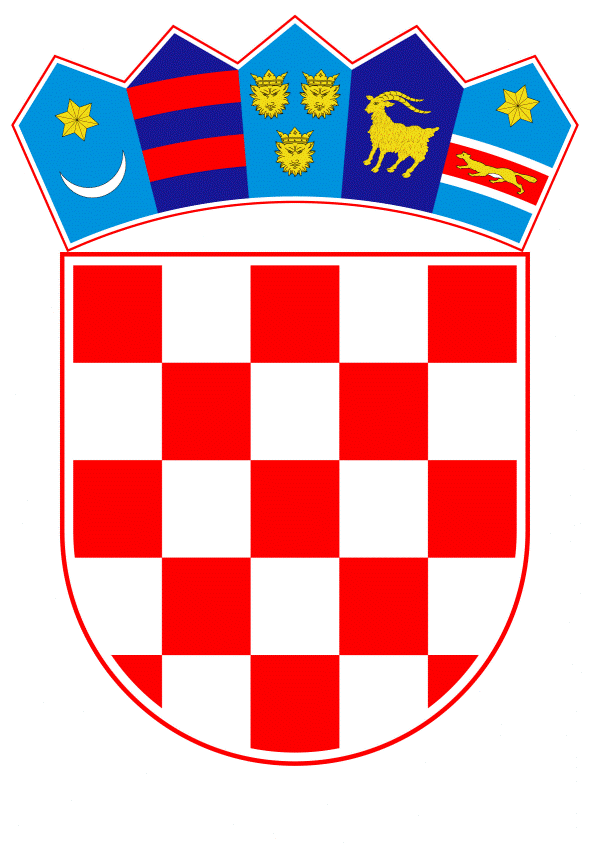 VLADA REPUBLIKE HRVATSKEZagreb, 28. listopada 2021.______________________________________________________________________________________________________________________________________________________________________________________________________________________________Banski dvori | Trg Sv. Marka 2 | 10000 Zagreb | tel. 01 4569 222 | vlada.gov.hr		Na temelju članka 31. stavka 3. Zakona o Vladi Republike Hrvatske („Narodne novine“, br. 150/11., 119/14., 93/16. i 116/18.), Vlada Republike Hrvatske je na sjednici održanoj _____________ 2021. donijela Z A K L J U Č A K1.	Daje se prethodna suglasnost predstavniku Vlade Republike Hrvatske za prihvaćanje amandmana na Konačni prijedlog zakona o izmjenama i dopunama Zakona o obnovi zgrada oštećenih potresom na području Grada Zagreba, Krapinsko-zagorske županije, Zagrebačke županije, Sisačko-moslavačke županije i Karlovačke županije i to:na članke 3., 9., 17., 22., 34. i 36. Kluba zastupnika Hrvatske demokratske zajednice u Hrvatskome saboru, od 20. listopada 2021.na članak 19. Kluba zastupnika Istarskog demokratskog sabora u Hrvatskome saboru, od 20. listopada 2021.2.	Daje se prethodna suglasnost predstavniku Vlade Republike Hrvatske za djelomično prihvaćanje amandmana na Konačni prijedlog zakona o izmjenama i dopunama Zakona o obnovi zgrada oštećenih potresom na području Grada Zagreba, Krapinsko- zagorske županije, Zagrebačke županije, Sisačko-moslavačke županije i Karlovačke županije, i to: -	na članak 4. Kluba zastupnika zeleno-lijevog bloka u Hrvatskome saboru, od 20. listopada 2021., u izmijenjenom obliku, tako da glasi:„U članku 5. iza stavka 6. dodaje se novi stavak 7 koji glasi:„(7) Sredstva iz stavka 2 ovoga članka koja osiguravaju Grad Zagreb, Krapinsko-zagorska županija, Zagrebačka županija, Sisačko-moslavačka županija i Karlovačka županija mogu se osigurati iz sredstava komunalne naknade i komunalnog doprinosa, na temelju odluke predstavničkog tijela jedinice lokalne samouprave.“.Dosadašnji stavci 7., 8. i 9. postaju stavci 8., 9. i 10.“.-	na članak 10. Kluba zastupnika Hrvatske demokratske zajednice u Hrvatskome saboru, od 20. listopada 2021., u izmijenjenom obliku, tako da glasi: „U članku 15. stavci 2. i 3. mijenjaju se i glase:(2) Iznimno od stavka 1. ovoga članka na temelju ovoga Zakona obnavljaju se zgrade koje se ne smatraju postojećima, i to:- ako se ne radi o zgradama koje su izuzete sukladno članku 6. Zakona o postupanju s nezakonito izgrađenim zgradama („Narodne novine“, br. 86/12., 143/13., 65/17. i 14/19.) i- ako je na dan 22. ožujka 2020. odnosno 28. i 29. prosinca 2020. u toj nekretnini stanovao vlasnik/suvlasnik odnosno srodnik vlasnika/suvlasnika.(3) Neće se obnavljati oštećene zgrade koje se ne smatraju postojećima ako se radi o zgradama koje su izuzete sukladno članku 6. Zakona o postupanju s nezakonito izgrađenim zgradama („Narodne novine“, br. 86/12., 143/13., 65/17. i 14/19.) i ako je na dan 22. ožujka 2020. odnosno 28. i 29. prosinca 2020. u toj nekretnini stanovao vlasnik/suvlasnik odnosno srodnik vlasnika/suvlasnika već će se istima osigurati stambeno zbrinjavanje.Dosadašnji stavci 4., 5. i 6. brišu se.“.-	na članak 11. Kluba zastupnika zeleno-lijevog bloka u Hrvatskome saboru, od 20. listopada 2021., u izmijenjenom obliku, tako da glasi:  „U članku 16. stavak 4. briše se.Dosadašnji stavak 5. postaje stavak 4.Dosadašnji stavak 6. koji postaje stavak 5. mijenja se i glasi: (5) Vlasnici odnosno suvlasnici oštećenih višestambenih zgrada, poslovnih zgrada, stambeno poslovnih zgrada i  obiteljskih kuća kada sami obnavljaju oštećenu zgradu mogu u okviru konstrukcijske obnove izvršiti rekonstrukciju postojeće zgrade sukladno zakonu kojim se uređuje prostorno uređenje i gradnja uz ostvarivanje prava na novčanu pomoć za opravdane troškove popravka konstrukcije postojeće zgrade.Dosadašnji stavak 7. postaje stavak 6.U dosadašnjem stavku 8. koji postaje stavak 7. iza riječi: „nekonstrukcijskih elemenata,“ dodaju se riječi „uklanjanja zgrade,“.U dosadašnjem stavku 9. koji postaje stavak 8. broj: „8.“ zamjenjuje se brojem: „7.“, a iza riječi: „o obnovi,“ dodaje se riječ: „uklanjanju,“. Dosadašnji stavak 10. postaje stavak 9.“.-	na članak 12. Kluba zastupnika zeleno-lijevog bloka u Hrvatskome saboru, od 20. listopada 2021., u izmijenjenom obliku, tako da glasi„U članku 17. stavak 2. mijenja se i glasi: (2) Vlasnik odnosno suvlasnici zgrade mogu projektirati i izvoditi pojačanje konstrukcije zgrade koja je iznad razine iz Tehničkog propisa, odnosno cjelovitu obnovu zgrade kada sami provode obnovu uz ostvarivanje prava na novčanu pomoć za opravdane troškove popravka konstrukcije.“.KLASA:		URBROJ:		Zagreb,	PREDSJEDNIK	          mr. sc. Andrej PlenkovićO B R A Z L O Ž E N J EKlub zastupnika Hrvatske demokratske zajednice predložio je amandman, od 20. listopada 2021. godine na članak 3. Konačnog prijedlog zakona o izmjenama i dopunama Zakona o obnovi zgrada oštećenih potresom na području Grada Zagreba, Krapinsko-zagorske županije, Zagrebačke županije, Sisačko-moslavačke županije i Karlovačke županije koji glasi: „U članku 3. stavku 1. točka 1. mijenja se i glasi:1. cjelovita obnova zgrade podrazumijeva cjelovitu obnovu građevinske konstrukcije te izvođenje potrebnih pripremnih, građevinskih, završno-obrtničkih i instalaterskih radova odnosno radova kojima se zgrada dovodi u stanje potpune građevinske uporabljivosti do razine koju zahtijevaju pravila struke, a uz ostale potrebne radove, po potrebi, obuhvaća i popravak nekonstrukcijskih elemenata, popravak konstrukcije, pojačanje konstrukcije zgrade i/ili cjelovitu obnovu konstrukcije. Osim temeljnog zahtjeva za građevine koji se odnosi na mehaničku otpornost i stabilnost te gospodarenje energijom i očuvanje topline, drugi temeljni zahtjevi se u cjelovitoj obnovi zgrade ispunjavaju ako je to moguće bez znatnijih zahvata na zgradi i bez znatnijeg povećanja troškova.“Predloženim amandmanom se nomotehnički uređuje predmetna odredba, te se predlaže njegovo prihvaćanje. Klub zastupnika Hrvatske demokratske zajednice  predložio je amandman, od 20. listopada 2021. godine na članak 9. Konačnog prijedlog zakona o izmjenama i dopunama Zakona o obnovi zgrada oštećenih potresom na području Grada Zagreba, Krapinsko-zagorske županije, Zagrebačke županije, Sisačko-moslavačke županije i Karlovačke županije koji glasi: „U članku 9. stavak 1. mijenja se i glasi:,,U članku 13. stavku 2. broj: „20“ zamjenjuje se brojem: „21“, a riječ: „članova“ zamjenjuje se riječju: „člana“.Predloženim amandmanom se nomotehnički uređuje predmetna odredba, te se predlaže njegovo prihvaćanje. Klub zastupnika Hrvatske demokratske zajednice predložio je amandman, od 20. listopada 2021. godine na članak 17. Konačnog prijedlog zakona o izmjenama i dopunama Zakona o obnovi zgrada oštećenih potresom na području Grada Zagreba, Krapinsko-zagorske županije, Zagrebačke županije, Sisačko-moslavačke županije i Karlovačke županije koji glasi: „U članku 17. stavak 1. mijenja se i glasi:,,U članku 25. stavku 2. riječi: „kojima se uređuje izrada projekta uklanjanja” brišu se.“Predloženim amandmanom se nomotehnički uređuje predmetna odredba, te se predlaže njegovo prihvaćanje. Klub zastupnika Hrvatske demokratske zajednice predložio je amandman, od 20. listopada 2021. godine na članak 22. Konačnog prijedlog zakona o izmjenama i dopunama Zakona o obnovi zgrada oštećenih potresom na području Grada Zagreba, Krapinsko-zagorske županije, Zagrebačke županije, Sisačko-moslavačke županije i Karlovačke županije koji glasi: „U članku 22. iza riječi: „kontrole“ dodaju se riječ: „projekta“.Predloženim amandmanom se nomotehnički uređuje predmetna odredba, te se predlaže njegovo prihvaćanjeKlub zastupnika Hrvatske demokratske zajednice  predložio je amandman od 20. listopada 2021. godine na članak 34. Konačnog prijedlog zakona o izmjenama i dopunama Zakona o obnovi zgrada oštećenih potresom na području Grada Zagreba, Krapinsko-zagorske županije, Zagrebačke županije, Sisačko-moslavačke županije i Karlovačke županije koji glasi: „Članak 34. mijenja se i glasi:,,U članku 46.a stavak 3. mijenja se i glasi:„(3) Republika Hrvatska će vlasniku stana koji se nalazi u višestambenoj zgradi ili stambeno poslovnoj zgradi koja se uklanja na temelju ovoga Zakona, a koji je je to bio u vrijeme nastanka nepogode ili katastrofe iz članka 1. stavka 1. ovoga Zakona, na njegov zahtjev, u vlasništvo dati stan odgovarajuće veličine, uz obvezu prenošenja vlasništva zemljišta na kojem se nalazila uklonjena zgrada u korist Republike Hrvatske.U stavku 5. riječi: ,,u najam na određeno vrijeme stan odgovarajuće veličine na području te županije do 1. rujna 2023., sukladno posebnom zakonu” zamjenjuju se riječima: ,,u najam stan odgovarajuće veličine na području te županije na vrijeme određeno posebnim zakonom“.Predloženim amandmanom se nomotehnički uređuje predmetna odredba, te se predlaže njegovo prihvaćanje.Klub zastupnika Hrvatske demokratske zajednice  predložio je amandman od 20. listopada 2021. godine na članak 36. Konačnog prijedlog zakona o izmjenama i dopunama Zakona o obnovi zgrada oštećenih potresom na području Grada Zagreba, Krapinsko-zagorske županije, Zagrebačke županije, Sisačko-moslavačke županije i Karlovačke županije koji glasi: „Članak 36. mijenja se i glasi:„U članku 48. iza riječi: „Krapinsko-zagorska županija“ stavlja se zarez, a riječi „odnosno Zagrebačka županija“ zamjenjuju se riječima: „Zagrebačka županija, Sisačko moslavačka županija odnosno Karlovačka županija“.Predloženim amandmanom se nomotehnički uređuje predmetna odredba, te se predlaže njegovo prihvaćanje.Klub zastupnika Istarskog demokratskog sabora  predložio je amandman od 20. listopada 2021. godine na članak 19. Konačnog prijedlog zakona o izmjenama i dopunama Zakona o obnovi zgrada oštećenih potresom na području Grada Zagreba, Krapinsko-zagorske županije, Zagrebačke županije, Sisačko-moslavačke županije i Karlovačke županije koji glasi: „U članku 19, stavak 6, mijenja se i glasi:„Svi zemljišnoknjižni postupci i postupci koji se pokreću pred uredima za katastar, a odnose se na nekretnine koje su obuhvaćene ovim zakonom, smatraju se hitnim postupcima.“Predloženi amandman ima za cilj ubrzati rješavanje svih predmeta koji se odnose na nekretnine  koje su predmet ovoga zakona i omogućiti rješavanje takvih predmeta po hitnom postupku. Klub zastupnika Zeleno lijevog bloka predložio je amandman od 20. listopada 2021. godine na članak 4. Konačnog prijedlog zakona o izmjenama i dopunama Zakona o obnovi zgrada oštećenih potresom na području Grada Zagreba, Krapinsko-zagorske županije, Zagrebačke županije, Sisačko-moslavačke županije i Karlovačke županije koji glasi: „U članku 5 dodaje se stavak (7) , a dosadašnji stavci 7. 8 i 9 postaju stavci 8, 9 i 10.(7) Sredstva iz stavka 2 ovog članka koja osiguravaju Grad Zagreb, Krapinsko-zagorska županija, Zagrebačka županija, Sisačko-moslavačka županija i Karlovačka županija mogu se osigurati iz sredstava komunalne naknade, komunalnog doprinosa i iz zaduživanja, pri čemu se zaduživanje namijenjeno financiranju aktivnosti obnove obuhvaćenih ovih zakonom ne uračunava u maksimalnu ukupnu godišnju obvezu jedinice lokalne i područne (regionalne) samouprave kako je to definirano Zakonom o proračunu.“Predlaže se djelomično prihvaćanje ovog amandmana u izmijenjenom obliku tako da glasi: „U članku 5. iza stavka 6. dodaje se novi stavak 7 koji glasi:„(7) Sredstva iz stavka 2 ovoga članka koja osiguravaju Grad Zagreb, Krapinsko-zagorska županija, Zagrebačka županija, Sisačko-moslavačka županija i Karlovačka županija mogu se osigurati iz sredstava komunalne naknade i komunalnog doprinosa, na temelju odluke predstavničkog tijela jedinice lokalne samouprave.“.Dosadašnji stavci 7., 8. i 9. postaju stavci 8., 9. i 10.“.Prema Zakonu o komunalnom gospodarstvu, članku 76., stavak 2. komunalni doprinos je prihod proračuna jedinice lokalne samouprave koji se koristi samo za financiranje građenja i održavanja komunalne infrastrukture. Ovim amandmanom predlaže se  da se namjena komunalnog doprinosa i komunalne naknade proširi  i na aktivnosti obnove u pogođenim jedinicama lokalne samouprave, dok se ne prihvaća proširenje mogućnosti zaduživanja tih jedinica. Klub zastupnika Hrvatske demokratske zajednice  predložio je amandman, od 20. listopada 2021. godine na članak 10. Konačnog prijedlog zakona o izmjenama i dopunama Zakona o obnovi zgrada oštećenih potresom na području Grada Zagreba, Krapinsko-zagorske županije, Zagrebačke županije, Sisačko-moslavačke županije i Karlovačke županije koji glasi: „Članak 10. mijenja se i glasi:,„,U članku 15. iza stavka 1. dodaju se novi stavci 2. i 3. koji glase:„(2) Iznimno od stavka 1. ovoga članka na temelju ovoga Zakona obnavljaju se zgrade koje se ne smatraju postojećima, i to:ako se ne radi o zgradama koje su izuzete sukladno članku 6. Zakona o postupanju s nezakonito izgrađenim zgradama („Narodne novine“, br. 86/12., 143/13., 65/17., 14/19.) iako je na dan 22. ožujka 2020. odnosno 28. i 29. prosinca 2020. u toj nekretnini stanovao vlasnik/suvlasnik odnosno srodnik vlasnika/suvlasnika.(3) Neće se obnavljati oštećene zgrade koje se ne smatraju postojećima ako se radi o zgradama koje su izuzete sukladno članku 6. Zakona o postupanju s nezakonito izgrađenim zgradama („Narodne novine“, br. 86/12., 143/13., 65/17., 14/19.) i ako je na dan 22. ožujka 2020. odnosno 28. i 29. prosinca 2020. u toj nekretnini stanovao vlasnik/suvlasnik odnosno srodnik vlasnika/suvlasnika već će se istima osigurati stambeno zbrinjavanje davanjem stanova u najam.Dosadašnji stavci 2. do 6. brišu se.“Predlaže se djelomično prihvaćanje ovog amandmana u izmijenjenom obliku, uvažavajući i prijedlog Odbora za zakonodavstvo Hrvatskoga sabora tako da glasi: „U članku 15. stavci 2. i 3. mijenjaju se i glase:(2) Iznimno od stavka 1. ovoga članka na temelju ovoga Zakona obnavljaju se zgrade koje se ne smatraju postojećima, i to:- ako se ne radi o zgradama koje su izuzete sukladno članku 6. Zakona o postupanju s nezakonito izgrađenim zgradama („Narodne novine“, br. 86/12., 143/13., 65/17. i 14/19.) i- ako je na dan 22. ožujka 2020. odnosno 28. i 29. prosinca 2020. u toj nekretnini stanovao vlasnik/suvlasnik odnosno srodnik vlasnika/suvlasnika.(3) Neće se obnavljati oštećene zgrade koje se ne smatraju postojećima ako se radi o zgradama koje su izuzete sukladno članku 6. Zakona o postupanju s nezakonito izgrađenim zgradama („Narodne novine“, br. 86/12., 143/13., 65/17. i 14/19.) i ako je na dan 22. ožujka 2020. odnosno 28. i 29. prosinca 2020. u toj nekretnini stanovao vlasnik/suvlasnik odnosno srodnik vlasnika/suvlasnika već će se istima osigurati stambeno zbrinjavanje.Dosadašnji stavci 4., 5. i 6. brišu se.“.Predloženim amandmanom se precizira, radi uklanjanja bilo kakvih dvojbi, da se neće obnavljati oštećene zgrade koje se ne smatraju postojećima ako se radi o zgradama koje su izuzete od legalizacije temeljem članka 6. Zakona o postupanju s nezakonito izgrađenim zgradama, a u kojima je na dan potresa stanovao vlasnik/suvlasnik nekretnine  odnosno njegov srodnik. Istima će se omogućiti stambeno zbrinjavanje, međutim ne prihvaća se dio amandmana koji definira da će se stambeno zbrinjavanje vršiti isključivo putem davanjem stanova u najam, već se ostavlja mogućnost i drugih modela privremenog i trajnog stambenog zbrinjavanja.Klub zastupnika Zeleno lijevog bloka  predložio je amandman od 20. listopada 2021. godine na članak 11. Konačnog prijedlog zakona o izmjenama i dopunama Zakona o obnovi zgrada oštećenih potresom na području Grada Zagreba, Krapinsko-zagorske županije, Zagrebačke županije, Sisačko-moslavačke županije i Karlovačke županije koji glasi:„Riječi ,,U članku 16. stavak 4. briše se“ brišu se.Dodaje se novi stavak 5 koji glasi:(5) Uz cjelovitu obnovu zgrade vlasnici odnosno suvlasnici mogu provoditi i druge građevinske radove kojima se unapređuje kvaliteta zgrade ili povećava površina zgrade u skladu s pozitivnim propisima ako se vlasnik odnosno suvlasnici obvežu podmiriti razliku troškova u odnosu na troškove iz stavka 3. ovoga članka i za ispunjenje te obveze daju odgovarajuće osiguranje.“Predlaže se djelomično prihvaćanje ovog amandmana u izmijenjenom obliku tako da glasi: „U članku 16. stavak 4. briše se.Dosadašnji stavak 5. postaje stavak 4.Dosadašnji stavak 6. koji postaje stavak 5. mijenja se i glasi: „(5) Vlasnici odnosno suvlasnici oštećenih višestambenih zgrada, poslovnih zgrada, stambeno poslovnih zgrada i  obiteljskih kuća kada sami obnavljaju oštećenu zgradu mogu u okviru konstrukcijske obnove izvršiti rekonstrukciju postojeće zgrade sukladno zakonu kojim se uređuje prostorno uređenje i gradnja uz ostvarivanje prava na novčanu pomoć za opravdane troškove popravka konstrukcije postojeće zgrade.“.Dosadašnji stavak 7. postaje stavak 6.U dosadašnjem stavku 8. koji postaje stavak 7. iza riječi: „nekonstrukcijskih elemenata,“ dodaju se riječi „uklanjanja zgrade,“.U dosadašnjem stavku 9. koji postaje stavak 8. broj: „8.“ zamjenjuje se brojem: „7.“, a iza riječi: „o obnovi,“ dodaje se riječ: „uklanjanju,“. Dosadašnji stavak 10. postaje stavak 9.“Predloženim amandmanom se definira mogućnost vlasnika da pristupe cjelovitoj obnovi zgrade uz financiranje troškova popravka konstrukcije zgrade od strane Republike Hrvatske, dok se ne prihvaća mogućnost povećanja površine zgrade kako ne bi došlo do zloupotrebe odredaba ovoga zakona. Takvim radovima vlasnici mogu pristupiti sukladno propisima kojima se uređuje prostorno uređenje i gradnja. Klub zastupnika Zeleno lijevog bloka  predložio je amandman od 20. listopada 2021. godine na članak 12. Konačnog prijedlog zakona o izmjenama i dopunama Zakona o obnovi zgrada oštećenih potresom na području Grada Zagreba, Krapinsko-zagorske županije, Zagrebačke županije, Sisačko-moslavačke županije i Karlovačke županije koji glasi:„U članku 17. stavak (2) mijenja se i glasi:Vlasnik odnosno suvlasnici zgrade mogu projektirati i izvoditi pojačanje konstrukcije zgrade koje je iznad razine iz Tehničkog propisa ako to zatraže njezin vlasnik odnosno njezini suvlasnici te ako se obvežu podmiriti razliku troškova između obnove iz stavka 1. ovoga članka i razine obnove koja je iznad tehničkog propisa, te za ispunjenje te obveze daju odgovarajuće osiguranje.“Predlaže se djelomično prihvaćanje ovog amandmana u izmijenjenom obliku tako da glasi: „U članku 17. stavak 2. mijenja se i glasi: (2) Vlasnik odnosno suvlasnici zgrade mogu projektirati i izvoditi pojačanje konstrukcije zgrade koja je iznad razine iz Tehničkog propisa, odnosno cjelovitu obnovu zgrade kada sami provode obnovu uz ostvarivanje prava na novčanu pomoć za opravdane troškove popravka konstrukcije.“.Predloženim amandmanom omogućuje se vlasnicima i suvlasnicima zgrade investiranje u dizanje protupotresne otpornosti svojih zgrada i iznad razine propisane tehničkim propisom, uz financiranje od strane Republike Hrvatske do razine koja je propisana tehničkim propisom. Ne prihvaća se dio amandmana koji se odnosi na davanje osiguranja sredstava za razliku troškova pošto se ista u praksi pokazala kao neprovediva, te je onemogućavala ovaj oblik obnove. Slijedom navedenog, predlaže se prihvaćanje ovoga Zaključka. Predlagatelj:Ministarstvo prostornoga uređenja, graditeljstva i državne imovinePredmet:Prijedlog zaključka o davanju prethodne suglasnosti predstavniku Vlade Republike Hrvatske za prihvaćanje amandmana drugih predlagatelja na Konačni prijedlog zakona o izmjenama i dopunama Zakona o obnovi zgrada oštećenih potresom na području Grada Zagreba, Krapinsko-zagorske županije, Zagrebačke županije, Sisačko-moslavačke županije i Karlovačke županije